Наручилац врши измену конкурсне документације дана 06.05.2017. године, на основу члана 63. став 1. Зaконa о јaвним нaбaвкaмa (''Сл. глaсник РС'' бр. бр.124/12,14/15 и 68/15), обавештење о продужетку рока отварања понуда, биће истовремено објављено на Порталу јавних набавки и на интернет сајту наручиоца.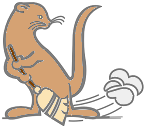 ЈКП „ВИДРАК“ ВАЉЕВОДРУГА ИЗМЕНА ОД 06.05.2017.КОНКУРСНА  ДОКУМЕНТАЦИЈА ЗА ЈАВНУ НАБАВКУОТВОРЕНИ ПОСТУПАК ПО ПАРТИЈАМАМОТОРНO ГОРИВO, ЛОЖ УЉE, УЉА И МАЗИВА И ТНГ ГАСАЈН бр. 1-1/2017                                                                            Деловодни број: 01-2661/1-17Рок за подношење понуда: 15.05.2017 - 09:00Јавно отварање понуда:   15.05.2017 - 10:00у Ваљеву, април  2017.годинаНа основу члана 32. и 61. Закона о јавним набавкама („Сл. гласник РС“, бр. 124/2012, 14/2015 и 68/2015) и члана 2. Правилника о обавезним елементима конкурсне документације у поступцима јавних набавки и начину доказивања испуњености услова ("Сл. гласник РС", бр. 86/2015), Одлуке о покретању отвореног поступка јавне набавке, бр. 01-2659/1-17 и Решења о образовању комисије за јавне набавке, бр. 01-2660/1-17, наручилац је припремиоКОНКУРСНУ ДОКУМЕНТАЦИЈУу отвореном поступку за јавну набавку горива, бр. ЈН 1-1/2017САДРЖАЈ КОНКУРСНЕ ДОКУМЕНТАЦИЈЕ1.  ПОЗИВ ЗА ПОДНОШЕЊЕ ПОНУДА1.1. ПОДАЦИ О НАРУЧИОЦУ1.2. ВРСТА ПОСТУПКА	Јавна набавка добара спроводи се у отвореном поступку јавне набавке у складу са Законом о јавним набавкама (,,Сл.гласник РС“, број 14/15) и Одлуком о покретању поступка бр. 01-2659/1-17 године.1.3. ПРЕДМЕТ ЈАВНЕ НАБАВКЕ	Предмет јавне набавке је сукцесивна набавка моторних горива, лож уља, уља и мазива и тнг гаса, бр. 1-1/2017 Јавна набавка је обликована по партијама:партија бр. 1. - Моторна горива, ознака из ОРН 09132100 и 09134220  партија бр. 2. - Моторна уља и мазива, ознака из ОРН 09211000  партија бр. 3. - Лож уља , ознака из ОРН 09135100   партија бр. 4. - ТНГ гас, ознака из ОРН 091330001.4. КРИТЕРИЈУМ ЗА ДОДЕЛУ УГОВОРАКритеријум за доделу уговора  партија 1-моторна горива је најнижа фиксна понуђена цена(  фиксна цена са свим акцизама и не може се мењати 12 месеци).Критеријум за доделу уговора  партије 2,3 и 4 је најнижа понуђена цена. Уколико се појаве понуђачи са истом ценом, биће изабран понуђач чија је понуда прва приспела.1.5. НАЧИН ПРЕУЗИМАЊА КОНКУРСНЕ ДОКУМЕНТАЦИЈЕСва заинтересована лица кокнкурсну документацију могу лично преузети на адреси наручиоца: ЈКП „ Видрак“ Ваљево, улица Војводе Мишића бр. 50, 14000 Ваљево, I спрат од 9:00 до 14:00 часова, уз овлашћење за преузимање конкурсне документације.Кокнкурсна документација се може преузети и на интернет адреси наручиоца www.vidrakvaljevo.com  и Порталу јавних набавки.1.6. НАЧИН ПОДНОШЕЊА ПОНУДЕ И РОК ЗА ПОДНОШЕЊЕ ПОНУДЕПонуда се подноси у складу са конкурсном документацијом и техничком спецификацијом наручиоца који је саставни део конкурсне документације. Понуђач понуду подноси лично или непосредно путем поште у затвореној коверти. На предњу страну коверте понуђач лепи попуњен Помоћни образац (ПО1, страна 59 конкурсне документације) који уписује податке о свом тачном називу, адреси, броју телефона, емаил адреса и име и презиме овлашћеног лица за контакт.Понуђач може да поднесе само једну понуду.Понуђач може поднети понуду за једну или за више партија.Понуђач који је самостално поднео понуду не може истовремено да учествује у заједничкој понуди или као подизвођач, нити исто лице може учествовати у више заједничких понуда.Рок за подношење понуда је 15.05.2017. до 9:00 часова.Понуда се сматра благовременом уколико је примљена на адресу наручиоца до 15.05.2016 до 10.00 часова.Понуђач може пре истека рока за подношење понуда да допуни, измени или опозове своју понуду писаним обавештењем, са назнаком: „Допуна понуде“, „Измена понуде“ или „Опозив понуде“ за јавну набавку набавка моторних горива, лож уља, уља и мазива и тнг гаса, бр. 1-1/2017  бр. партије/а ____ Понуђач је дужан да јасно назначи која документа накнадно доставља, односно који део понуде мења. По истеку рока за подношење понуда понуђач не може да допуњује мења или опозове своју понуду.1.7. МЕСТО, ВРЕМЕ И НАЧИН ОТВАРАЊА ПОНУДАЈавно отварање понуда биће одржано 15.05.2016. у 10,00 часова, на адреси: ЈКП „Видрак“ Ваљево, улица Војводе Мишића бр. 50, 14000 Ваљево, I спрат.Благовремено приспеле понуде комисија ће отварати по редоследу приспећа.О поступку отварања понуда комисија наручиоца води записник који потписују председник и чланови комисије и присутни представници понуђача.Понуђачу који је поднео понуду, а није присуствовао поступку отварања понуда, копија записника се доставља у року од три дана од дана отварања понуда.1.8. УСЛОВИ ПОД КОЈИМА ПРЕДСТАВНИЦИ ПОНУЂАЧА МОГУУЧЕСТВОВАТИ У ПОСТУПКУ ОТВАРАЊА ПОНУДАПре почетка поступка јавног отварања понуда, представници понуђача који ће присуствовати поступку отварања понуда, дужни су да комисији наручиоца предају писано пуномоћје, којим ће доказати овлашћење за учешће у поступку јавног отварања понуда.1.9. РОК ЗА ДОНОШЕЊЕ ОДЛУКЕ Рок за доношење Одлуке о додели уговора је осам дана од дана отварања понуда.        1.10. Контакт          Лице  за контакт: Гордана Ралетић           Тел: 014/221-556          Е - маил адреса: gordana.raletic@vidrakvaljevo.com II  ТЕХНИЧКА СПЕЦИФИКАЦИЈАПАРТИЈА 1- МОТОРНО ГОРИВО  Технички захтеви за течна горива нафтног порекла дати су према „Правилнику о техничким и другим захтевима за течна горива нафтног порекла„ („Сл. Гласник РС“ бр.123/ 2012) и Правилнику о изменама и допунама Правилника о техничким и другим захтевима за течна горива нафтног порекла („Сл. Гласник РС“ бр.63/2013).Узимање узорака течног горива је у складу са чл. 24 „ Правилника о техничким и другим захтевима за течна горива нафтног порекла“ („ Сл. Гласник РС“ , бр. 123/2012), а према стандардима SRPS EN 3170  и SRPS EN 3171.Дизел гориво ЕВРО ДИЗЕЛ мора да задовољи све захтеве стандарда SRPS EN 590.Понуђач треба да понуди најнижу фиксну цену са свим акцизама која се не може мењати 12 месеци.ПАРТИЈА 2 – УЉА И МАЗИВАПАРТИЈА 3 – ЛОЖ УЉАИспорука лож уља се врши два – три пута годишње.Прва наруџбина ће бити оквирно у року од 30 дана од дана закључивања уговора.Цистерна за смештај лож уља је подземна капацитета 6,5 т, раздаљина од места паркирања транспортног средства до резервоара је 01метар а потребно је црево око 15 метара.ПАРТИЈА БР. 4 – ТНГ ГАСНАПОМЕНА: Методом испитивања задовољава захтеве стандарда SRPS EN 589, EN ISO 8973, EN 27941 или одговарајуће.Понуђач је у обавези да достави уверење о квалитету са дозвољеним граничним вредностима( сертификат референтне установе).III.  УСЛОВИ ЗА УЧЕШЋЕ У ПОСТУПКУ ЈАВНЕ НАБАВКЕ ИЗ ЧЛ. 75. И 76. ЗАКОНА И УПУТСТВО КАКО СЕ ДОКАЗУЈЕ ИСПУЊЕНОСТ ТИХ УСЛОВА1. УСЛОВИ ЗА УЧЕШЋЕ У ПОСТУПКУ ЈАВНЕ НАБАВКЕ ИЗ ЧЛ. 75. И 76. ЗАКОНА1.1. Обавезни условиПраво на учешће у поступку предметне јавне набавке има понуђач који испуњава обавезне услове за учешће у поступку јавне набавке дефинисане чл. 75. Закона, и то:Да је регистрован код надлежног органа, односно уписан у одговарајући регистар (чл. 75. ст. 1. тач. 1) Закона);Да он и његов законски заступник није осуђиван за неко од кривичних дела као члан организоване криминалне групе, да није осуђиван за кривична дела против привреде, кривична дела против животне средине, кривично дело примања или давања мита, кривично дело преваре (чл. 75. ст. 1. тач. 2) Закона);Да је измирио доспеле порезе, доприносе и друге јавне дажбине у складу са прописима Републике Србије или стране државе када има седиште на њеној територији (чл. 75. ст. 1. тач. 4) Закона);Да има важећу дозволу надлежног органа за обављање делатности која је предмет јавне набавке  ако је таква дозвола предвиђена посебним прописом ;Понуђач је дужан да при састављању понуде изричито наведе да је поштовао обавезе које произлазе из важећих прописа о заштити на раду, запошљавању и условима рада, заштити животне средине, као и да нема забрану обављања делатности која је на снази у време подношења понуде (чл. 75. ст. 2. Закона).1.2. Додатни условиПонуђач који учествује у поступку предметне јавне набавке, мора испунити додатне услове за учешће у поступку јавне набавке,  дефинисане чл. 76. Закона, и то: Партија 1:технички капацитет:да понуђач у власништву има најмање 2 (две) бензинске пумпе у градском насељеном месту Ваљеву и 1 (једну) бензинску пумпу ван градског језгра коју  покрива ЈКП „ Видрак“ Ваљево ( радијус 35 км)Понуђач је потребно да буде сертификован по стандардима  ISO 9001 и ISO 1401;Понуђач је потребно да има и  OHSAS18001;Партија 2:	Право на учешће у поступку има понуђач ако нуди добра произвођача који послује по стандардима ISO 9001:2008 и  ISO 14001:2010 Право на учешће у поступку има понуђач који за све понуђене производе достави извештај о испитивању понуђеног типа уља не старијег од 6 месеци извршеног у акредитованој лабораторији која испуњава услове утвђене стандардом ISO 17025.Партија 3:Право на учешће у поступку има понуђач ако је испоручио добра која су предмет јавне набавке за претходне три године (2014.,  2015. и 2016.) у укупној вредности од најмање 3.000.000,00 динара.Право на учешће у поступку има понуђач ако у моменту подношења понуде располаже са минимум 1 (једном) цистерном за транспорт нафтних деривата.1.3. Уколико понуђач подноси понуду са подизвођачем, у складу са чланом 80. Закона, подизвођач мора да испуњава обавезне услове из члана 75. став 1. тач. 1) до 4) Закона и услов из члана 75. став 1. тачка 5) Закона, за део набавке који ће понуђач извршити преко подизвођача.1.4. Уколико понуду подноси група понуђача, сваки понуђач из групе понуђача, мора да испуни обавезне услове из члана 75. став 1. тач. 1) до 4) Закона, а додатне услове испуњавају заједно.Услов из члана 75. став 1. тач. 5) Закона, дужан је да испуни понуђач из групе понуђача којем је поверено извршење дела набавке за који је неопходна испуњеност тог услова..2. УПУТСТВО КАКО СЕ ДОКАЗУЈЕ ИСПУЊЕНОСТ УСЛОВАПраво учешћа имају сва заинтересована лица која испуњавају обавезне и додатне услова за учешће у поступку предметне јавне набавке,у складу са чл. 75.и чл.76 Закона о јавним набавкама („Сл. гласник РС” бр. 124/12, 14/15 и 68/15). Испуњеност обавезних услова   понуђач доказује на начин прдвиђен  са чл. 77. истог ЗаконаПонуђач није дужан да доставља на увид доказе који су јавно доступни на интернет страницама надлежних органа. Лице уписано у регистар понуђача није дужно да приликом подношења понуде доказује испуњеност обавезних услова из члана 75. став 1. тач. 1) до 4) закона.Понуђач је дужан да без одлагања писмено обавести наручиоца о било којој промени у вези са испуњеношћу услова из поступка јавне набавке, која наступи до доношења одлуке, односно закључења уговора, односно током важења уговора о јавној набавци и да је документује на прописани начин.Испуњеност обавезних услова за учешће у поступку предметне јавне набавке, понуђач доказује достављањем следећих доказа:Услов из чл. 75. ст. 1. тач. 1) Закона - Доказ: Извод из регистра Агенције за привредне регистре, односно извод из регистра надлежног Привредног суда;Услов из чл. 75. ст. 1. тач. 2) Закона - Доказ: Правна лица:Извод из казнене евиденције, односно уверење основног суда на чијем подручју се налази седиште домаћег правног лица, односно седиште представништва или огранка страног правног лица, којим се потврђује да правно лице није осуђивано за кривична дела против привреде, кривична дела против животне средине, кривично дело примања или давања мита, кривично дело преваре;  Извод из казнене евиденције Посебног одељења за организовани криминал Вишег суда у Београду, којим се потврђује да правно лице није осуђивано за неко од кривичних дела организованог криминала http://www.bg.vi.sud.rs/lt/articles/o-visem-sudu/obavestenje-ke-za-pravna-lica-i-fizicka-lica.html ;  Извод из казнене евиденције, односно уверење надлежне полицијске управе МУП-а, којим се потврђује да законски заступник понуђача није осуђиван за кривична дела против привреде, кривична дела против животне средине, кривично дело примања или давања мита, кривично дело преваре и неко од кривичних дела организованог криминала. Уколико понуђач има више законских заступника дужан је да достави доказ за сваког од њих.  Предузетници и физичка лица: Извод из казнене евиденције, односно уверење надлежне полицијске управе МУП-а, којим се потврђује да није осуђиван за неко од кривичних дела као члан организоване криминалне групе, да није осуђиван за кривична дела против привреде, кривична дела против животне средине, кривично дело примања или давања мита, кривично дело преваре.Доказ не може бити старији од два месеца пре отварања понуда; Услов из чл. 75. ст. 1. тач. 4) Закона - Доказ: Уверење Пореске управе Министарства финансија и привреде да је измирио доспеле порезе и доприносе и уверење надлежне управе локалне самоуправе да је измирио обавезе по основу изворних локалних јавних прихода или потврду Агенције за приватизацију да се понуђач налази у поступку приватизације. Доказ не може бити старији од два месеца пре отварања понуда;Услов из чл. 75. ст. 1. тач. 5) Закона - Доказ:Партија 1. - Важећа линценца за обављање енергетске делатности  трговина на мало дериватима нафте (станице за снабдевање горива, моторних возила), издата од стране Агенције за енергетику Републике Србије. Дозвола мора бити важећа      Партија 3- Важећа дозвола надлежног органа – Решење о издавању лиценце за       обављање енергетске делатности  трговине нафтом , нафтним дериватима,       биогоривима и компримованим природним гасом издата од стране Агенције за      енергетику РС.     Партија 4.- Важећа дозвола надлежног органа – Решење о издавању лиценце за          промет нафтних деривата на мало издата од стране Агенције за енергетику РС.Услов из члана чл. 75. ст. 2.  - Доказ: Потписан о оверен Образац изјаве (Образац изјаве, дат је у поглављу XII). Изјава мора да буде потписана од стране овлашћеног лица понуђача и оверена печатом. Уколико понуду подноси група понуђача, Изјава мора бити потписана од стране овлашћеног лица сваког понуђача из групе понуђача и оверена печатом. Услов из чл. 75. ст. 2. Закона у делу који се односи на непостојање забране делатности - Доказ: Правна лица: Потврде привредног и прекршајног суда да му није изречена мера забране обављања делатности, или потврда Агенције за привредне регистре да код тог органа није регистровано, да му је као привредном друштву изречена мера забране обављања делатности, која је на снази у време објаве позива за подношење понуда; Предузетници: Потврда прекршајног суда да му није изречена мера забране обављања делатности, или потврда Агенције за привредне регистре да код тог органа није регистровано, да му је као привредном субјекту изречена мера забране обављања делатности, која је на снази у време објаве позива за подношење понуда Физичка лица: Потврда прекршајног суда да му није изречена мера забране обављања одређених послова.Доказ мора бити издат након објављивања позива за подношење понуда. Испуњеност додатних услова за учешће у поступку предметне јавне набавке, понуђач доказује достављањем следећих доказа:Партија 1:Технички капацитет : Извод из листа непокретности који издаје Републички геодетски завод,служба за катастар непокретности Ваљево, који не може бити старији од 6 месеци од дана отварања понуда. Точење горива се врши путем корпорстивних картица које ће се издавати на регистрациони број или на име корисника;Важећи сертификат ISO 9001 и   ISO 1401;Важећи сертификат OHSAS 18001;Партија 2:Копије важећих сертификата који је издат од стране акредитоване установе, а за напред наведене стандарде.Извештај о испитивању понуђеног типа уља не старијег од 6 месеци извршеног у акредитиваној лабораторији која испуњава услове утврђене стандардом ISO 17025. Уз извештај доставити и доказ да је лабораторија у којој је извршено испитивање акредитована.Партија 3:Потврда потписана и печатирана од стране овлашћеног лица понуђача. Копија саобраћајне дозволе очитана и полиса осигурања возила, уговор о закупу или лизингу за возило.Уколико понуђач учествује за више партија докази за обавезне  услове прописане чл.75 зјн може доставити само у једном примерку. Уколико понуду подноси група понуђача понуђач је дужан да за сваког члана групе достави наведене доказе да испуњава услове из члана 75. став 1. тач. 1) до 4), а доказ из члана 75. став 1. тач. 5) Закона, дужан је да достави понуђач из групе понуђача којем је поверено извршење дела набавке за који је неопходна испуњеност тог услова. Додатне услове група понуђача испуњава заједно.Уколико понуђач подноси понуду са подизвођачем, понуђач је дужан да за подизвођача достави доказе да испуњава услове из члана 75. став 1. тач. 1) до 4) Закона, а доказ из члана 75. став 1. тач. 5) Закона, за део набавке који ће понуђач извршити преко подизвођача.  Наведене доказе о испуњености услова понуђач може доставити у виду неоверених копија, а наручилац може пре доношења одлуке о додели уговора да тражи од понуђача, чија је понуда на основу извештаја за јавну набавку оцењена као најповољнија, да достави на увид оригинал или оверену копију свих или појединих доказа.Ако понуђач у остављеном, примереном року који не може бити краћи од пет дана, не достави на увид оригинал или оверену копију тражених доказа, наручилац ће његову понуду одбити као неприхватљиву.Понуђачи који су регистровани у регистру који води Агенција за привредне регистре не морају да доставе доказ из чл.  75. ст. 1. тач. 1) Извод из регистра Агенције за привредне регистре, који је јавно доступан на интернет страници Агенције за привредне регистре. Лице уписано у регистар понуђача није дужно да приликом подношења понуде доказује испуњеност обавезних услова из члана 75. став 1. тач. 1) до 4) закона.Наручилац неће одбити понуду као неприхватљиву, уколико не садржи доказ одређен конкурсном документацијом, ако понуђач наведе у понуди интернет страницу на којој су подаци који су тражени у оквиру услова јавно доступни.Ако се у држави у којој понуђач има седиште не издају тражени докази, понуђач може, уместо доказа, приложити своју писану изјаву, дату под кривичном и материјалном одговорношћу оверену пред судским или управним органом, јавним бележником или другим надлежним органом те државе.Ако понуђач има седиште у другој држави, наручилац може да провери да ли су документи којима понуђач доказује испуњеност тражених услова издати од стране надлежних органа те државе.Понуђач је дужан да без одлагања писмено обавести наручиоца о било којој промени у вези са испуњеношћу услова из поступка јавне набавке, која наступи до доношења одлуке, односно закључења уговора, односно током важења уговора о јавној набавци и да је документује на прописани начин.IV УПУТСТВО ПОНУЂАЧИМА КАКО ДА САЧИНЕ ПОНУДУ1. ПОДАЦИ О ЈЕЗИКУ НА КОЈЕМ ПОНУДА МОРА ДА БУДЕ САСТАВЉЕНАНаручилац припрема конкурсну документацију и води поступак на српском језику. Понуда и остала документација која се односи на понуду мора бити сачињена на српском језику.Ако је неки доказ или документ на страном језику, исти мора бити преведен на српски језик и оверен од стране овлашћеног тумача. У случају спора релевантна је верзија конкурсне документације, односно понуде, на српском језику.2. НАЧИН НА КОЈИ ПОНУДА МОРА ДА БУДЕ САЧИЊЕНАПонуђач понуду подноси непосредно или путем поште у затвореној коверти или кутији, затворену на начин да се приликом отварања понуда може са сигурношћу утврдити да се први пут отвара. На полеђини коверте или на кутији навести назив и адресу понуђача.У случају да понуду подноси група понуђача, на коверти је потребно назначити да се ради о групи понуђача и навести називе и адресу свих учесника у заједничкој понуди.Понуду доставити на адресу: ЈКП „ Видрак“ Ваљево, Војводе Мишића бр.50,14000 Ваљево, са назнаком: ,,Понуда за јавну набавку ЈН 1-1/2017 за партију бр. (уписати број партије или бројеве партија) - НЕ ОТВАРАТИ”. Понуда се сматра благовременом уколико је примљена од стране наручиоца до 15.05.2017.год. до 9:00 часова. Наручилац ће, по пријему одређене понуде, на коверти, односно кутији у којој се понуда налази, обележити време пријема и евидентирати број и датум понуде према редоследу приспећа. Уколико је понуда достављена непосредно наручулац ће понуђачу предати потврду пријема понуде. У потврди о пријему наручилац ће навести датум и сат пријема понуде. Понуда коју наручилац није примио у року одређеном за подношење понуда, односно која је примљена по истеку дана и сата до којег се могу понуде подносити, сматраће се неблаговременом.Понуда мора да садржи: ПРИЛОЗИ : 1;2;3 и 4. су обавезни за све партијеИзвод из регистра Агенције за привредне регистре...............прилог бр.1Потврде (уверење) надлежног суда, односно надлежне полицијске управе..................................................................................прилог бр.2Потврда Пореске управе и Потврда надлежне јединице  Локалне самоуправе.............................................................................прилог бр.3Потписан и оверен Образац изјаве (Образац бр. 2). Изјава мора да буде потписана од стране овлашћеног лица понуђача и оверена печатом. Уколико понуду подноси група понуђача, Изјава мора бити потписана од стране овлашћеног лица сваког понуђача из групе понуђача и оверена печатом..............................прилог бр.4                  Прилози додатни за партију 1:Важећа дозвола надлежног органа......................................прилог бр.5Извод из листе непокретности..............................................прилог бр.6Важећи сертификати који су издати од стране акредитоване установе.....................................................................прилог бр.7    Прилози додатни за партију 2:5. Важећи сертификати који су издати од стране акредитоване установе..................................................................прилог бр. 5.а      6.Извештај о испитивању понуђеног типа уља не старијег од 6 месеци извршеног у акредитиваној лабораторији која испуњава услове утврђене стандардом ISO 17025. Уз извештај доставити и доказ да је лабораторија у којој је извршено испитивање акредитована.............................................................................................прилог бр.6а        Прилози додатни  за партију 3: 5.Важећа дозвола надлежног органа..................................................прилог бр.5б6.копија саобраћајне дозволе и потврда о регистрацији.................прилог бр.6 бПрилози додатни за партију 4:5.Важећа дозвола надлежног органа..................................................прилог бр.5вОБРАСЦИ:3. ПАРТИЈЕ4.  ПОНУДА СА ВАРИЈАНТАМАПодношење понуде са варијантама није дозвољено.5. НАЧИН ИЗМЕНЕ, ДОПУНЕ И ОПОЗИВА ПОНУДЕУ року за подношење понуде понуђач може да измени, допуни или опозове своју понуду на начин који је одређен за подношење понуде.Понуђач је дужан да јасно назначи који део понуде мења односно која документа накнадно доставља.Измену, допуну или опозив понуде треба доставити на адресу: ЈКП „ Видрак“ Ваљево, ул. Војводе Мишића бр.50, 14000 Ваљево,  са назнаком:„Измена понуде за јавну набавку добра- моторних горива, лож уља, уља и мазива и тнг гаса, ЈН бр. 1-1/2017, партија бр. ____( уписати бр.парије/а) - НЕ ОТВАРАТИ” или„Допуна понуде за јавну набавку добра- моторних горива, лож уља, уља и мазива и тнг гаса,, ЈН бр. 1-1/2017, партија бр. ____( уписати бр.парије/а)- НЕ ОТВАРАТИ” или„Опозив понуде за јавну набавку добра- моторних горива, лож уља, уља и мазива и тнг гаса,, ЈН бр. 1-1/2017, партија бр. ____( уписати бр.парије/а)- НЕ ОТВАРАТИ”  или„Измена и допуна понуде за јавну набавку добра- моторних горива, лож уља, уља и мазива и тнг гаса,, ЈН бр. 1-1/2017, партија бр. ____( уписати бр.парије/а) - НЕ ОТВАРАТИ”.На полеђини коверте или на кутији навести назив и адресу понуђача. У случају да понуду подноси група понуђача, на коверти је потребно назначити да се ради о групи понуђача и навести називе и адресу свих учесника у заједничкој понуди.По истеку рока за подношење понуда понуђач не може да повуче нити да мења своју понуду.6. УЧЕСТВОВАЊЕ У ЗАЈЕДНИЧКОЈ ПОНУДИ ИЛИ КАО ПОДИЗВОЂАЧ Понуђач може да поднесе само једну понуду. Понуђач који је самостално поднео понуду не може истовремено да учествује у заједничкој понуди или као подизвођач, нити исто лице може учествовати у више заједничких понуда.У Обрасцу понуде, понуђач наводи на који начин подноси понуду, односно да ли подноси понуду самостално, или као заједничку понуду, или подноси понуду са подизвођачем.7. ПОНУДА СА ПОДИЗВОЂАЧЕМПонуђач је дужан да у понуди наведе да ли ће извршење набавке делимично поверити подизвођачу и да наведе његов назив. 	Уколико понуђач намерава да извршење набавке делимично повери подизвођачу, обавезан је да наведе у својој понуди проценат укупне вредности набавке који ће поверити подизвођачу а који не може бити већи од 50 %  и део предмета набавке који ће извршити преко подизвођача. 	Понуђач је дужан да наручиоцу, на његов захтев, омогући приступ код подизвођача ради утврђивања испуњености услова.	Понуђач је дужан да за подизвођаче достави доказе о испуњености обавезних услова из члана 75. став 1. тач 1) до 4) Закона о јавним набавкама.	Понуђач, односно добављач у потпуности одговара наручиоцу за извршење обавеза из поступка јавне набавке, односно за извршење уговорних обавеза, без обзира на број подизвођача8. ЗАЈЕДНИЧКА ПОНУДАСваки понуђач из групе понуђача мора да испуни обавезне услове из члана 75. став 1. тач. 1) до 4) Закона о јавним набавкама. Услов из члана 75. став 1. тачка 5) истог закона дужан је да испуни понуђач из групе понуђача којем је поверено извршење дела набавке за који је непоходна испуњеност тог услова.	Саставни део заједничке понуде је споразум којим се понуђачи из групе међусобно и према наручиоцу обавезују на извршење јавне набавке, а који обавезно садржи податке о:	1)	члану групе који ће бити носилац посла, односно који ће поднети понуду и који ће заступати 	групу понуђача пред наручиоцем;	2)	понуђачу који ће у име групе понуђача потписати уговор;	3)	понуђачу који ће у име групе понуђача дати средство обезбеђења;	4)	понуђачу који ће издати рачун;	5)	рачуну на који ће бити извршено плаћање;	6)	обавезема сваког од понуђача из групе понуђача за извршење уговора.	Понуђачи који поднесу заједничку понуду одговарају неограничено солидарно према наручиоцу.9. РОК ПЛАЋАЊАРок плаћања је 30 од дана службеног пријема рачуна, на основу документа који испоставља понуђач, а којим је потврђена (испорука добара, извршење услуга, извођење радова).Плаћање се врши уплатом на рачун понуђача.Понуђачу није дозвољено да захтева аванс.10. РОК ИСПОРУКЕ Испорука добара ћа се вршити сукцесивно, према потреби наручиоца.11. РЕКЛАМАЦИЈА НА КВАЛИТЕТНаручилац има право рекламације на квалитет испоручених добара, и дужан је да одмах обавести испоручиоца који одмах по пријему обавештења упућује стручно лице ради узорковања добара у циљу анализе.12. РОК ВАЖНОСТИ ПОНУДЕРок важења понуде је  30 дана од дана отварања понуда.13. ВАЛУТА И НАЧИН НА КОЈИ МОРА ДА БУДЕ НАВЕДЕНА И ИЗРАЖЕНА ЦЕНА У ПОНУДИЦена мора бити исказана у динарима, са и без пореза на додату вредност, са урачунатим свим трошковима које понуђач има у реализацији предметне јавне набавке, с тим да ће се за оцену понуде узимати у обзир цена без пореза на додату вредност.Партија 1: цена мора бити фиксана и не може се мењати 12 месеци.Партија 2;3 и 4 -Евентуалне промене цена мењаће се у складу са кретањем цена нафтних деривата на светском тржишту. Промене цена ће се односити како на повећање тако и на смањење цена деривата. Ако је у понуди исказана неуобичајено ниска цена, наручилац ће поступити у складу са чланом 92. Закона.Ако понуђена цена укључује увозну царину и друге дажбине, понуђач је дужан да тај део одвојено искаже у динарима.14. ПОДАЦИ О ДРЖАВНОМ ОРГАНУ ИЛИ ОРГАНИЗАЦИЈИ, ОДНОСНО ОРГАНУ ИЛИ СЛУЖБИ ТЕРИТОРИЈАЛНЕ АУТОНОМИЈЕ  ИЛИ ЛОКАЛНЕ САМОУПРАВЕ ГДЕ СЕ МОГУ БЛАГОВРЕМЕНО ДОБИТИ ИСПРАВНИ ПОДАЦИ О ПОРЕСКИМ ОБАВЕЗАМА, ЗАШТИТИ ЖИВОТНЕ СРЕДИНЕ, ЗАШТИТИ ПРИ ЗАПОШЉАВАЊУ, УСЛОВИМА РАДА И СЛ., А КОЈИ СУ ВЕЗАНИ ЗА ИЗВРШЕЊЕ УГОВОРА О ЈАВНОЈ НАБАВЦИ Подаци о пореским обавезама се могу добити у Пореској управи, Министарства финансија и привреде.Подаци о заштити животне средине се могу добити у Агенцији за заштиту животне средине и у Министарству енергетике, развоја и заштите животне средине.Подаци о заштити при запошљавању и условима рада се могу добити у Министарству рада, запошљавања и социјалне политике.15. ПОВЕРЉИВИ ПОДАЦИНаручилац је дужан да:1)	чува као поверљиве све податке о понуђачима садржане у понуди које је као такве, у складу са законом, понуђач означио у понуди; 2)	одбије давање информације која би значила повреду поверљивости података добијених у понуди;3)	чува као пословну тајну имена заинтересованих лица, понуђача и подносилаца пријава, као и податке о поднетим понудама, односно пријавама, до отварања понуда, односно пријава. Неће се сматрати поверљивим докази о испуњености обавезних услова, цена и други подаци из понуде који су од значаја за примену елемената критеријума и рангирање понуде.16. ДОДАТНЕ ИНФОРМАЦИЈЕ ИЛИ ПОЈАШЊЕЊА У ВЕЗИ СА ПРИПРЕМАЊЕМ ПОНУДЕЗаинтересовано лице може, у писаном облику, електронске поште на е-маил gordana.raletic@vidrakvaljevo.com.  тражити од наручиоца додатне информације или појашњења у вези са припремањем понуде, при чему може да укаже наручиоцу и на евентуално уочене недостатке и неправилности у конкурсној документацији, најкасније 5 дана пре истека рока за подношење понуде.Наручилац је дужан да у року од три дана од дана пријема захтева од стране понуђача, понуђачу и свим лицима која су преузела конкурсну документацију  пошаље одговор у писаном облику и да истовремено ту информацију објави на Порталу јавних набавки и интернет страници наручиоца.Тражење додатних информација или појашњења телефоном није дозвољено. Ако је документ из поступка јавне набавке достављен од стране наручиоца или понуђача путем електронске поште или факсом, страна која је извршила достављање дужна је да од друге стране захтева да на исти начин потврди пријем тог документа, што је друга страна дужна и да учини када је то неопходно као доказ да је извршено достављање.Комуникација у поступку јавне набавке врши се искључиво на начин одређен чланом 20. Закона.17. ДОДАТНА ОБЈАШЊЕЊА ОД ПОНУЂАЧА ПОСЛЕ ОТВАРАЊА ПОНУДА И КОНТРОЛА КОД ПОНУЂАЧА ОДНОСНО ЊЕГОВОГ ПОДИЗВОЂАЧА После отварања понуда наручилац може приликом стручне оцене понуда да у писаном облику захтева од понуђача додатна објашњења која ће му помоћи при прегледу, вредновању и упоређивању понуда, а може да врши контролу (увид) код понуђача, односно његовог подизвођача (члан 93. Закона). Уколико наручилац оцени да су потребна додатна објашњења или је потребно извршити контролу (увид) код понуђача, односно његовог подизвођача, наручилац ће понуђачу оставити примерени рок да поступи по позиву наручиоца, односно да омогући наручиоцу контролу (увид) код понуђача, као и код његовог подизвођача. Наручилац може уз сагласност понуђача да изврши исправке рачунских грешака уочених приликом разматрања понуде по окончаном поступку отварања. У случају разлике између јединичне и укупне цене, меродавна је јединична цена.Ако се понуђач не сагласи са исправком рачунских грешака, наручилац ће његову понуду одбити као неприхватљиву. 18. КРИТЕРИЈУ ЗА ДОДЕЛУ УГОВОРА Критеријум за доделу уговора је најнижа понуђена цена. 	У случају да две или више понуда имају исту најнижу понуђену цену, наручилац ће позвати понуђаче чије су понуде са истом најнижом понуђеном ценом и најповољнију понуду изабрати жребом. Поступак избора најповољније понуде путем жреба ће се обавити на следећи начин:Наручилац ће упутити позив понуђачима чије су понуде са истом најнижом понуђеном ценом да присуствују поступку жребања;Поступак жребања водиће председник Комисије и биће обављен упросторијама наручиоца;Комисија ће водити записник о поступку жребања;Комисија ће припремити посуду и куглице у којима ће бити папирићи саназивима понуђача чије су понуде са истом најнижом понуђеном ценом;Жребање ће бити обављено тако што ће председник комисије извршити извлачење једне куглице, извадити папирић из исте и прочитати назив понуђача којем ће Наручилац доделити уговор19. ОДЛУКА О ДОДЕЛИ УГОВОРА 	Оквирни рок у коме ће наручилац донети Одлуку о додели уговора је осам дана од дана јавног отварања понуда.	Образложену Одлуку о додели уговора, наручилац ће објавити на порталу јавних набавки у року од три дана од дана доношења одлуке.20. ПОШТОВАЊЕ ОБАВЕЗА КОЈЕ ПРОИЗЛАЗЕ ИЗ ВАЖЕЋИХ ПРОПИСА Понуђач је дужан да при састављању своје понуде поштује обавезе које произилазе из важећих прописа о заштити на раду, запошљавању и условима рада, заштити животне средине, као и да нема забрану обављања делатности која је на снази у време подношења понуде.Понуђач сноси одговорност за накнаду за коришћење патената, као и за повреду заштићених права интелектуалне својине трећих лица. 21. ЗАШТИТА  ПРАВА ПОНУЂАЧА У случају да понуђач сматра да су му у поступку јавне набавке повређена права, може уложити захтев за заштиту права понуђача уз уплату прописане таксе, у току целог поступка јавне набавке, против сваке радње наручиоца, односно поступити у складу са одредбама члан 148. – 153. Закона о јавним набавкама које уређују поступак заштите права понуђача.22. ОБУСТАВА ПОСТУПКА ЈАВНЕ НАБАВКЕ	Наручилац је дужан да обустави поступак јавне набавке уколико нису испуњени услови задоделу уговора из члана 107. Законом о јавним набавкама.	Наручилац може даобустави поступак јавне набавке из објективних и доказивих разлога који се нису моглипредвидети у време покретања поступка и који онемогућавају да се започети поступак оконча, односно услед којих је престала потреба наручиоца за предметном набавком због чега се неће понављати у току исте буџетске године, односо наредних шест месеци.23. ТРОШКОВИ ПРИПРЕМАЊА ПОНУДЕ	Трошкове припреме и подношења понуде сноси искључиво понуђач и не може тражити од наручиоца накнаду трошкова.	Ако је поступакјавне набавке обустављен из разлога који су на страни наручиоца,наручилац је дужан да понуђачу надокнади трошкове израде узорка или, модела уколико их је наручилац тражио, ако су израђени у складу са техничким спецификацијама наручиоца и трошкове прибављања средства обезбеђења, под условом да је понуђач тражио накнаду тих трошкова у својој понуди. 24. РОК У КОЈЕМ ЋЕ УГОВОР БИТИ ЗАКЉУЧЕННаручилац ће уговор о јавној набавци доставити понуђачу којем је уговор додељен у року од осам дана од дана протека рока за подношење захтева за заштиту права из члана 149. Закона..Ако понуђач коме је додељен уговор одбије да закључи уговор, наручилац ће закључити уговор са првим следећим најповољнијим понуђачемУ случају да је поднета само једна понуда наручилац може закључити уговор пре истека рока за подношење захтева за заштиту права, у складу са чланом 112. став 2. тачка 5) Закона. ИЗЈАВА ПОНУЂАЧА О ЛИЦУ ОВЛАШЋЕНОМ ЗА САСТАВЉАЊЕ ИПОТПИСИВАЊЕ ПОНУДЕПАРТИЈА 1.1. КОЈИ НАСТУПА САМОСТАЛНО2. КОЈИ НАСТУПА СА ПОДИЗВОЂАЧИМА3. ОВЛАШЋЕНОГ ЧЛАНА ГРУПЕ ПОНУЂАЧА(заокружити)ПАРТИЈА 2.1. КОЈИ НАСТУПА САМОСТАЛНО2. КОЈИ НАСТУПА СА ПОДИЗВОЂАЧИМА3. ОВЛАШЋЕНОГ ЧЛАНА ГРУПЕ ПОНУЂАЧА(заокружити)ПАРТИЈА 3.1. КОЈИ НАСТУПА САМОСТАЛНО2. КОЈИ НАСТУПА СА ПОДИЗВОЂАЧИМА3. ОВЛАШЋЕНОГ ЧЛАНА ГРУПЕ ПОНУЂАЧА(заокружити)ПАРТИЈА 4.1. КОЈИ НАСТУПА САМОСТАЛНО2. КОЈИ НАСТУПА СА ПОДИЗВОЂАЧИМА3. ОВЛАШЋЕНОГ ЧЛАНА ГРУПЕ ПОНУЂАЧА(заокружити)	Под пуном моралном, материјалном и кривичном одговорношћу, изјављујем да је понуду за јавну набавку набавка моторних горива, лож уља, уља и мазива и тнг гаса, бр. 1-1/2017, саставио и потписао_______________________________________________________________________(име, презиме и звање лица овлашћеног за састављање и потпиусивање понуде)у име и за рачун понуђача   __________________________________________________НАПОМЕНА: Понуђач треба да заокружи партије за које подноси понуду, остале прецртати.ИЗЈАВА ПОНУЂАЧАДА НЕ НАСТУПА СА ПОДИЗВОЂАЧЕМпартија 1.	Под пуном моралном, материјалном и кривичном одговорношћу, у понуди за јавну набавку – набавка моторних горива, лож уља, уља и мазива и тнг гаса,ЈН  бр. 1-1/2017, изјављујемо да не наступамо са подизвођачем.ИЗЈАВА ПОНУЂАЧАДА НЕ НАСТУПА СА ПОДИЗВОЂАЧЕМпартија 2.	Под пуном моралном, материјалном и кривичном одговорношћу, у понуди за јавну набавку – набавка моторних горива, лож уља, уља и мазива и тнг гаса, ЈН  бр. 1-1/2017, изјављујемо да не наступамо са подизвођачем.ИЗЈАВА ПОНУЂАЧАДА НЕ НАСТУПА СА ПОДИЗВОЂАЧЕМпартија 3.	Под пуном моралном, материјалном и кривичном одговорношћу, у понуди за јавну набавку – набавка моторних горива, лож уља, уља и мазива и тнг гаса, ЈН бр. 1-1/2017, изјављујемо да не наступамо са подизвођачем.ИЗЈАВА ПОНУЂАЧАДА НЕ НАСТУПА СА ПОДИЗВОЂАЧЕМпартија 4.	Под пуном моралном, материјалном и кривичном одговорношћу, у понуди за јавну набавку – набавка моторних горива, лож уља, уља и мазива и тнг гаса, ЈН  бр. 1-1/2017, изјављујемо да не наступамо са подизвођачем.ИЗЈАВА О АНГАЖОВАЊУ ПОДИЗВОЂАЧА(СПИСАК ПОДИЗВОЂАЧА КОЈЕ ЈЕ ПОНУЂАЧ УКЉУЧИО У ПОНУДУ)партија 1.	За реализацију јавне набавке - набавка моторних горива, лож уља, уља и мазива и тнг гаса, ЈН бр.1-1/2017 ангажоваћемо следеће подизвођаче:Напомена: Максимално учешће подизвођача је 50% од укупне вредности понуде.Образац копирати у потребном броју примерака за подизвођаче уколико понуђач наступа са подизвођачима.Образац потписује и оверава овлашћено лице понуђача или овлашћено лице подизвођача.ИЗЈАВА О АНГАЖОВАЊУ ПОДИЗВОЂАЧА(СПИСАК ПОДИЗВОЂАЧА КОЈЕ ЈЕ ПОНУЂАЧ УКЉУЧИО У ПОНУДУ)партија 2.	За реализацију јавне набавке - набавка моторних горива, лож уља, уља и мазива и тнг гаса, ЈН бр.1-1/2017, ангажоваћемо следеће подизвођаче:Напомена: Максимално учешће подизвођача је 50% од укупне вредности понуде.Образац копирати у потребном броју примерака за подизвођаче уколико понуђач наступа са подизвођачима.Образац потписује и оверава овлашћено лице понуђача или овлашћено лице подизвођача.ИЗЈАВА О АНГАЖОВАЊУ ПОДИЗВОЂАЧА(СПИСАК ПОДИЗВОЂАЧА КОЈЕ ЈЕ ПОНУЂАЧ УКЉУЧИО У ПОНУДУ)партија 3.	За реализацију јавне набавке - набавка моторних горива, лож уља, уља и мазива и тнг гаса, ЈН бр.1-1/2017 ангажоваћемо следеће подизвођаче:Напомена: Максимално учешће подизвођача је 50% од укупне вредности понуде.Образац копирати у потребном броју примерака за подизвођаче уколико понуђач наступа са подизвођачима.Образац потписује и оверава овлашћено лице понуђача или овлашћено лице подизвођача.ИЗЈАВА О АНГАЖОВАЊУ ПОДИЗВОЂАЧА(СПИСАК ПОДИЗВОЂАЧА КОЈЕ ЈЕ ПОНУЂАЧ УКЉУЧИО У ПОНУДУ)партија 4.	За реализацију јавне набавке - набавка моторних горива, лож уља, уља и мазива и тнг гаса, ЈН бр. 1-1/2017, ангажоваћемо следеће подизвођаче:Напомена: Максимално учешће подизвођача је 50% од укупне вредности понуде.Образац копирати у потребном броју примерака за подизвођаче уколико понуђач наступа са подизвођачима.Образац потписује и оверава овлашћено лице понуђача или овлашћено лице подизвођача.Напомена: Образац „Подаци о подизвођачу“ попуњавају само они понуђачи који понуду подносе са подизвођачем.	Уколико понуђач наступа са већим бројем подизвођача овај образац фотокопирати, попунити за сваког подизвођача и доставити уз понуду.Напомена: Образац „Подаци о понуђачу који је учесник у заједничкој понуди“ попуњавају само они понуђачи који подносе заједничку понуду, у ком случају је потребно да се наведени образац копира у довољном броју примерака, да се попуни и достави за сваког понуђача који је учесник у заједничкој понуди.Уколико је образац потребан за различите партије, исти копирати и назначити за коју партију је попуњен.ИЗЈАВА ЧЛАНОВА ГРУПЕ КОЈИ ПОДНОСЕ ЗАЈЕДНИЧКУ ПОНУДУ	Изјављујемо да наступамо као група понуђача за јавну набавку - набавка моторних горива, лож уља, уља и мазива и тнг гаса, ЈН бр.1-1/2017Овлашћујемо члана групе - носиоца посла _____________________________________ да у име и за рачун осталих чланова групе иступа пред наручиоцем.Датум: ______________________Образац оверавају печатом и потписују одговорна лица сваког члана групе понуђача.Уколико је образац потребан за различите партије, исти копирати и назначити за коју партију је попуњен.ИЗЈАВА O НЕЗАВИСНОЈ ПОНУДИ	Изјављујемо под пуном материјалном и кривичном одговорношћу да ПОНУДУ за учешће у поступку јавне набавке услуга мале вредности набавка моторних горива, лож уља, уља и мазива и тнг гаса, бр. ЈН бр.1-1/2017 подносимо независно, без договора са другим понуђачима или заинтересованим лицима.           НАПОМЕНА:           Уколико понуду подноси понуђач који наступа самостално Изјаву потписује понуђач. Уколико понуду подноси понуђач који наступа са подизвођачем Изјаву потписује понуђач за подизвођача. Уколико понуду подноси група понуђача, Изјаву потписује сваки члан групе понуђача.           Образац копирати у потребном броју примерака.ТРОШКОВИ ПРИПРЕМЕ ПОНУДЕ                                                                                 УКУПНО: ______________________		Трошкове припреме и подношења понуде сноси искључиво понуђач и не може тражити од наручиоца накнаду трошкова.Ако је поступак јавне набавке обустављен из разлога који су на страни наручиоца, наручилац је дужан да понуђачу надокнади трошкове израде узорка или модела, ако су израђени у складу са техничким спецификацијама наручиоца и трошкове прибављања средства обезбеђења, под условом да је понуђач тражио накнаду тих трошкова у својој понуди.СТРУКТУРА ЦЕНА ЗА ПАРТИЈУ бр.1  ПАРТИЈА бр. 1 - МОТОРНА ГОРИВА Укупан износ без ПДВ: ______________________  Порез на додату вредност ________%   Износ ПДВ:  ___________________________ Укупан износ са ПДВ:  ___________________________ Словима:__________________________________________________________ динараСТРУКТУРА ЦЕНА ЗА ПАРТИЈУ бр.2 ПАРТИЈА БР. 2 – УЉА И МАЗИВАZa stavke pod r.br. 1, 2, 3 i 10 obavezno je da se ponuđeni proizvodi nalaze na MB listi preporučenih maziva na dan podnošenja ponuda. Provera će se vršiti preko zvaničnog sajta Mercedes Benz (https://bevo.mercedes-benz.com/bevolisten/bevo-blaetter-sort1.html )Укупан износ без ПДВ: ______________________  Порез на додату вредност ________%   Износ ПДВ:  ___________________________ Укупан износ са ПДВ:  ___________________________ Словима:__________________________________________________________ динара.  СТРУКТУРА ЦЕНА ЗА ПАРТИЈУ бр.3 ПАРТИЈА БР. 3 - ЛОЖ УЉАУкупан износ без ПДВ: ______________________  Порез на додату вредност ________%   Износ ПДВ:  ___________________________ Укупан износ са ПДВ:  ___________________________ Словима:__________________________________________________________ динараСТРУКТУРА ЦЕНА ЗА ПАРТИЈУ бр.4  ПАРТИЈА БР. 4 – ТНГ ГАСУкупан износ без ПДВ: ______________________  Порез на додату вредност ________%   Износ ПДВ:  ___________________________ Укупан износ са ПДВ:  ___________________________ Словима:__________________________________________________________ динараОБРАЗАЦ ПОНУДЕПАРТИЈА бр. 1 - МОТОРНА ГОРИВА	На основу позива за подношење понуда за јавну набавку - набавка моторних горива, лож уља, уља и мазива и тнг гаса, ЈН бр. 1-1/2017, подносим: П О Н У Д У   бр. ____1. Понуду дајемо (заокружити):     	а) самостално	  б) са подизвођачем     	в) заједничку понуду2. Услови понуде:	а ) Укупна вредност понуде _____________________________ динара, 	словима: ______________________________________________________ , 	б) Начин и рок плаћања: плаћање ће се вршити месечно, у року од 30 дана од дана службеног пријема рачуна;	в) Важност понуде: 30 (тридесет)  дана од дана отварања понуда.	При састављању своје понуде поштовали смо обавезе које произилазе из важећих прописа о заштити на раду, запошљавању и условима рада, заштити животне средине и противпожарне заштите.ОБРАЗАЦ ПОНУДЕПАРТИЈА БР. 3- мазиво-уља	На основу позива за подношење понуда за јавну набавку - набавка моторних горива, лож уља, уља и мазива и тнг гаса, ЈН бр. 1-1/2017, подносим: П О Н У Д У   бр. _______1. Понуду дајемо (заокружити):     	а) самостално	  б) са подизвођачем     	в) заједничку понуду2. Услови понуде:	а ) Укупна вредност понуде _____________________________ динара, 	словима: ______________________________________________________ , 	б) Начин и рок плаћања: плаћање ће се вршити месечно, у року од 30 дана од дана службеног пријема рачуна;	в) Важност понуде: 30 (тридесет)  дана од дана отварања понуда.	При састављању своје понуде поштовали смо обавезе које произилазе из важећих прописа о заштити на раду, запошљавању и условима рада, заштити животне средине и противпожарне заштите.ОБРАЗАЦ ПОНУДЕПАРТИЈА БР. 2 – лож уље	На основу позива за подношење понуда за јавну набавку - набавка моторних горива, лож уља, уља и мазива и тнг гаса, ЈН бр.1-1/2017, подносим: П О Н У Д У   бр. _______1. Понуду дајемо (заокружити):     	а) самостално	  б) са подизвођачем     	в) заједничку понуду2. Услови понуде:	а ) Укупна вредност понуде _____________________________ динара, 	словима: ______________________________________________________ , 	б) Начин и рок плаћања: плаћање ће се вршити месечно, у року од 30 дана од дана службеног пријема рачуна;	в) Важност понуде: 30 (тридесет)  дана од дана отварања понуда.	При састављању своје понуде поштовали смо обавезе које произилазе из важећих прописа о заштити на раду, запошљавању и условима рада, заштити животне средине и противпожарне заштите.ОБРАЗАЦ ПОНУДЕПАРТИЈА БР. 4 – ТНГ ГАС	На основу позива за подношење понуда за јавну набавку - набавка моторних горива, лож уља, уља и мазива и тнг гаса, ЈН бр.1-1/2017 подносим: П О Н У Д У   бр. _______1. Понуду дајемо (заокружити):     	а) самостално	  б) са подизвођачем     	в) заједничку понуду2. Услови понуде:	а ) Укупна вредност понуде _____________________________ динара, 	словима: ______________________________________________________ , 	б) Начин и рок плаћања: плаћање ће се вршити месечно, у року од 30 дана од дана службеног пријема рачуна;	в) Важност понуде: 30 (тридесет)  дана од дана отварања понуда.	При састављању своје понуде поштовали смо обавезе које произилазе из важећих прописа о заштити на раду, запошљавању и условима рада, заштити животне средине и противпожарне заштите._____________________________________                 Назив наручиоца_____________________________________                          Адреса_______________________________                        Телефон	На основу члана 77. став 2. Закона о јавним набавкама издајемо:ПОТВРДУда је добављач / понуђач_________________________________________________________________________[назив и седиште понуђача]за потребе наручиоца _________________________________________________________________________[назив и седиште наручиоца]квалитетно и уговореном року испоручио добра  __________________________________________________________________________________________________________________________________________________[навести врсту услуга]у вредности од  __________________________________________  динара без ПДВ-а,односно у вредности  ____________________________________  динара са ПДВ-ома на основу уговора број ____________________________ од  _________________.Ова Потврда се издаје ради учешћа на тендеру набавка моторних горива, лож уља, уља и мазива и тнг гаса ЈН бр.1-1/2017 и у друге сврхе се не може користити.Потврђујемо печатом и потписом да су горе наведени подаци тачни:Контакт особа наручиоца: ______________________________ ,НАПОМЕНА: Потврду копирати у довољном броју примерака.Уколико је образац потребан за различите партије, исти копирати и назначити за коју партију је попуњен.Модел уговора мора да попуни, овери печатом и потпише одговорно лице понуђача.МОДЕЛ УГОВОРА МОТОРНА ГОРИВА – ПАРТИЈА 1Закључен између: ЈКП „Видрак“ Ваљево, улица Војводе Мишћа бр. 50, 14000 Ваљево, ПИБ: 100069386, МБ. 07096844, Број рачуна: 160- 6864-48 код Интеса банке, кога заступа в.д. директор Слађана Марковић  (у даљем тексту: наручилац)  и  ................................................................................................................................. са седиштем у ........................................., улица ................................................ ПИБ: .......................... МБ: ................................... Број рачуна: ..................................... код банке :..................................... , кога заступа .................................................................................................... (у даљем тексту: добављач) Основ уговора: ЈН бр. 1-1/2017 – сукцесивна набавка моторних горива, лож уља, мазива и тнг гаса Партија бр.1 – набавка моторних горива (Европремиум  БМБ 95 и еуро дизел) Број и датум одлуке о додели уговора:  ................................................................................... Понуда изабраног понуђача бр. ................................ од .................................................................. Члан 1. Уговорне стране констатују:  - да је наручилац, на основу чл. 32. Закона о јавним набавкама („Службени гласник Републике Србије“  бр. 14/2015 ), на основу позива за подношење понуда за сукцесивна набавка моторних горива, лож уља, уља и мазива, и тнг гаса партија, објављеног__________________.год на Порталу јавних набавки и на својој интернет страници www.vidrakvaljevo.com., спровео отворени поступак јавне набавке добара, ЈН бр.1-1/2017 обликоване по партијама;- да је добављач __________________________________________ године доставио понуду заведену под бројем _____________ , која се са структуром цене налази у прилогу уговора и саставни је део овог уговора;  - да понуда добављача  за партије бр. 1. - Моторна горива, у потпуности одговара техничким спецификацијама из конкурсне документације, које се налазе у прилогу уговора и саставни су део овог уговора;- да је наручилац у складу са чл. 108. Закона, на основу  понуде добављача и одлуке о додели уговора бр. ____________ од  ___________. године, изабрао добављача за испоруку  добара. Члан 2. 2.1. Предмет уговора је купопродаја __________________________, одређена у  спецификацији - структури цене добављача која је саставни део његове понуде. 2.2.  Уговорне стране су сагласне да количина преузетих добара за време трајања уговора буде одређена у складу са стварним потребама наручиоца, и не може прећи процењену вредност на годишњем нивоу.  Члан 3.3.1. Уговорну цену чине:        - јединична фиксна цена  добара  из клаузуле 2.1. овог уговора, без пореза на  додату вредност у      износу од _____________________ динара  и       - порез на додату вредност, тако да укупна уговорна цена износи ______________            динара.Члан 4.  4.1. Добављач  се обавезује да испоручи добра из члана  2.1. овог уговора у свему под условима из конкурсне документације и прихваћене понуде.  Члан 5.  5.1. Добављач је дужан да  испоручује  добра сукцесивно према потреби наручиоца.  Наручилац ће према потребама преузимати гориво на пумпним станицама добављача. Члан 6.  6.1. Достављена фактура наручиоцу представља основ за плаћање уговорне цене.          6.2. Наручилац се обавезује да ће плаћање вршити месечно у року од 30 дана од дана фактурисања на рачун бр.____________код банке______________________________.Члан 7.  7.1. Уговор се склапа на рок од годину дана од дана закључења. Члан 8. 8.1. Све евентуалне спорове који настану из, или поводом, овог уговора -  уговорне стране ће покушати да реше споразумно.  8.2. Уколико спорови између наручиоца  и добављача не буду решени споразумно, надлежан је Привредни суд у Ваљеву. Члан 9. 9. 1. На све што није регулисано члановима овог уговора, примениће се одредбе Закона о облигационим односима. 9.2.Овај уговор је сачињен у 6 (шест) истоветних примерака, по 3 (три) примерка за обе уговорне стране. 9.3.Уговорне стране сагласно изјављују да су уговор прочитале, разумеле и да уговорне одредбе у свему представљају израз њихове стварне воље.                     ДОБАВЉАЧ                                                                  НАРУЧИЛАЦ                                                                                                       ЈКП „ Видрак“ Ваљево__________________________                                ____________________________                                                                                    в.д.директор Слађана МарковићМодел уговора мора да попуни, овери печатом и потпише одговорно лице понуђача.МОДЕЛ УГОВОРАПАРТИЈА 3 – ЛОЖ УЉАЗакључен између: ЈКП „Видрак“ Ваљево, улица Војводе Мишћа бр. 50, 14000 Ваљево, ПИБ: 100069386, МБ. 07096844, Број рачуна: 160- 6864-48 код Интеса банке, кога заступа  в.д. директор Слађана Марковић (у даљем тексту: наручилац)  и  ................................................................................................................................. са седиштем у ........................................., улица ................................................ ПИБ: .......................... МБ: ................................... Број рачуна: ..................................... код банке :..................................... , кога заступа .................................................................................................... (у даљем тексту: добављач) Основ уговора: ЈН бр. 1-1/2017 – сукцесивна набавка моторних горива, лож уља, уља и мазива, и тнг гаса Партија бр.3– набавка лож уља Број и датум одлуке о додели уговора:  ............................................................ Понуда изабраног понуђача бр. ................................ од .................................................. Члан 1.Уговорне стране констатују:  - да је наручилац, на основу чл. 32. Закона о јавним набавкама („Службени гласник Републике Србије“  бр. 14/2015 ), на основу позива за подношење понуда за сукцесивна набавка моторних горива, лож уља, уља и мазива, и тнг гаса партија , објављеног________________.год на Порталу јавних набавки и на својој интернет страници www.vidrakvaljevo.com.  , спровео отворени поступак јавне набавке добара, ЈН бр. 1-1/2017 обликоване по партијама ;  - да је добављач ____________________________     ______________ године доставио понуду заведену под бројем _____________ , која се са структуром цене налази у прилогу уговора и саставни је део овог уговора;  - да понуда добављача  за партије бр. 2. – лож уља, у потпуности одговара техничким спецификацијама из конкурсне документације, које се налазе у прилогу уговора и саставни су део овог уговора;  - да је наручилац у складу са чл. 108. Закона, на основу  понуде добављача и одлуке о додели уговора бр. ____________ од  ___________. године, изабрао добављача за испоруку  добара Члан 2.2.1. Предмет 	уговора је купопродаја ___________________________ , одређена у спецификацији - структури цене   добављача   која је саставни део његове понуде. 2.2. Количина добара утврђена је оријентационо на годишњем нивоу. 2.3. Уговорне стране су сагласне да количина преузетих добара за време трајања уговора буде одређена у складу са стварним потребама наручиоца, односно да се може разликовати од уговорене с тим да не може прећи процењену вредност на годишњем нивоу.  Члан 3.3.1. Уговорну цену чине:        - цена  добара  из клаузуле 2.1. овог уговора, без пореза на  додату вредност у             износу од _____________________ динара  и       - порез на додату вредност, тако да укупна уговорна цена износи ______________            динараЧлан 4.4.1	Цене лож уња   утврђују се и мењају у складу са кретањима нафтних деривата на светском тржишту и део су пословне политике компанија које послују у Србији. Промена цене ће се односити како на повећање тако и на смањење цена деривата. 4.2	Испоручене нафтне деривате добављач ће фактурисати наручиоцу по цени која важи на дан испоруке, а о променама цена добављач ће благовремено доставити важећи ценовник Наручиоцу. Члан 5.5.1. Уговорне стране су сагласне да квалитет испорученог лож уља мора да испуњава техничке и друге захтеве и критеријуме квалитета прописане Правилником о техничким и другим захтевима за течна горива нафтног порекла (’’Сл. гласник РС’’, бр.123/2012), и Правилником и измени и допуни Правилника о техничким и другим захтевима за течна горива нафтног порекла („Сл. Гласник“ 63/2013). 5.2. Продавац  се обавезује да испоручи добра из члана  2.1. овог уговора у свему под условима из конкурсне документације и прихваћене понуде.  5.3. Продавац  је дужан да  испоручује  добра сукцесивно према потреби наручиоца.  5.4. Купац има право да приликом сваке појединачне испоруке лож уља у седишту предузећа Купца изврши квантитативну и квалитетну контроли испорученог лож уља.5.5. Купац  се обавезује да одреди лице да у име Купца врши сталне усмене консултације са Продавцем, врши контролу, оцену квалитета испорученог добра , као и да сваки издати рачун Продавца парафира, чиме потврђује да су добра која су предмет овог уговора испоручена на уговорени начин. Члан 6.6.1. Достављена фактура наручиоцу представља основ за плаћање уговорне цене.         6.2. Наручилац се обавезује да ће плаћање вршити месечно у року од 30 дана од дана сукцесивне испоруке  добра и пријема рачуна., бр._____________________ код банке  ______________________________ .  Члан 7.7.1. Уговор се склапа на рок од годину дана од дана закључења. Члан 8.8.1. Све евентуалне измене и допуне овог уговора могу се вршити искључиво у писменој форми.8.2. Уговор се може раскинути са отказним роком од 30 дана од дана достављања писменог обавештења о отказу другој уговорној страни.  8.3. Купац има право једностраног раскида уговора у свако доба и без отказног рока, уколико Продавац не извршава уговорене обавезе на уговорени начин, о чему ће писмено обавестити Продавца Члан 9.9.1.	Све евентуалне спорове који настану из, или поводом, овог уговора -  уговорне стране ће покушати да реше споразумно. 9.2.	Уколико спорови између наручиоца  и добављача не буду решени споразумно, надлежан је Привредни суд у Ваљеву.  Члан 10.10. 1. На све што није регулисано члановима овог уговора, примениће се одредбе Закона о облигационим односима.  10.2. Овај уговор је сачињен у 6 (шест) истоветних примерака, по 3 (три) примерка за обе уговорне стране.  10.3. Уговорне стране сагласно изјављују да су уговор прочитале, разумеле и да уговорне одредбе у свему представљају израз њихове стварне воље.                     ДОБАВЉАЧ                                                                  НАРУЧИЛАЦ                                                                                                       ЈКП „ Видрак“ Ваљево__________________________                                ____________________________                                                                                    в.д.директор Слађана МарковићМодел уговора мора да попуни, овери печатом и потпише одговорно лице понуђача.МОДЕЛ УГОВОРАПАРТИЈА 2 – УЉА И МАЗИВАЗакључен између: ЈКП „Видрак“ Ваљево, улица Војводе Мишћа бр. 50, 14000 Ваљево, ПИБ: 100069386, МБ. 07096844, Број рачуна: 160- 6864-48 код Интеса банке, кога заступа  в.д.директор Слађана Марковић (у даљем тексту: наручилац)  и  ................................................................................................................................. са седиштем у ........................................., улица ................................................ ПИБ: .......................... МБ: ................................... Број рачуна: ..................................... код банке :..................................... , кога заступа .................................................................................................... (у даљем тексту: добављач) Члан 1.1.1. Предмет овог Уговора је сукцесивна набавка моторних горива, лож уља, мазива и тнг гаса – партија 2 - мазиво за потребе ЈКП „ Видрак“ Ваљево, у складу са конкурсном документацијом наручиоца, као и прихваћеном понудом понуђача бр. ______ од _______ године, која је заведена код наручиоца под бројем ________ од _______ године и која је саставни део Уговора.Члан   2.2.1. Понуђач је у обавези да за потребе  наручиоца обезбеди мазиво из чл.1. овог Уговора у свему у складу са техничком документацијом из конкурсне документације.Члан 3.3.1. Уговорну јединичну цену чине цена  добара  из клаузуле 2.1. овог уговора, без пореза на  додату вредност у износу од _____________________ динара  и порез на додату вредност, тако да укупна уговорна цена износи ______________  динара.Члан 4.4.1. Наручилац се обавезује да ће плаћање вршити месечно у року од 30 дана од дана сукцесивне испоруке  добра и пријема рачуна.4.2. Понуђач је у понуди укалкулисао и трошкове испоруке предметних добара франко магацин наручиоца. Накнадна наплата трошкова испоруке није допуштена.Члан 5.5.1. Предметна добра понуђач ће испоручивати сукцесивно франко магазин наручиоца  „База“ ул. Сувоборска бб, Ваљево.5.2. Рок за сукцесивну испоруку предметних добара је 2 дана од дана достављања захтева наручиоца.5.3. Наручилац ће сукцесивно, у складу са својим потребама, достављати понуђачу, писмени захтев о испоруци потребних количина предметних добра.Члан 6.6.1. У случају да понуђач не изврши испоруку предметних добара који је предмет јавне набавке , као и у случају несвесне или неквалитетне испоруке, наручилац има право да захтева уговорну казну у висини 10% од укупне уговорене вредности.6.2. У случају да је за наручиоца настала штета због неиспоручене или несавесне или неквалитетне испоруке или због кашњења у испорући, а која превазилази вредност уговорене казбе, наручилац има право да  захтева и накнадну штете.6.3. Право наручиоца на наплату уговорене казне не утиче на право наручиоца да захтева накнаду штете.Члан 7.7.1. Приликом примопредаје, наручилац је дужан да испоручена добра прегледају на уобичајен начин и да се свије свентуалне примедбе о видљивим недостацима одмах саопштити понуђачу.7.2. Ако се након примопредаје покаже неки недостатак који се није могао открити уобичајеним прегледом, наручилац је дужан да о том недостатку писменим путем обавести понуђача одмах – без одлагања.Члан 8.8.1. У случајевима из става 2. члана 7. Наручилац има право да захтева од понуђача да оклони недостатак или да им преда друго добро нез недостатка.8.2. Ако наручилац не добије испуњење уговора у року од 2 дана од дана пријема захтева , наручилац има право да раскине уговор , о чему ће писмено обавестити понуђача.8.3. Наручилац може да раскине уговор уколико је претходно  оставио понуђачу накнадни примерени рок за испуњење уговора, који не може бити од дужи од 2 дана од дана пријема обавештења из ст. 2. овог уговора.8.4. Наручилац може да раскине уговор и без остављења накнадног рога ако га је понуђач обавестио да неће испунити уговор односно када је очигледно да понуђач неће моћи да испуни уговор ни у накнадном року.Члан 9.9.1. Уговор се закључује на одређено време односно на период од 12 месеци.9.2. Протеком рока из став 1. Овог члана односно утрошком планираних  средстава наручиоца за предметну набавку по овом Уговору, која су утврђена чланом 3. став 1. Уговора , овај Уговор престаје да важи.9.3. Измене и допуне овог Уговора врше се у писменој форми, искључиво у складу са одредбама Закона о јавним набавкама.9.4. Уговорене снаге могу отказати овај Уговор у писаној форми са отказним роком од 15 (петнаест) дана од дана достављања писменог отказа другој уговореној страни.Члан 11.11.1. Уговорена страна, која не поштује одредбе овог Уговора, одговара за штету причињену другој уговореној страним у складу са  одредбама Закона о облигационим односима.Члан 12.12.1. На сва питања, која нису регулисана овим Уговорм, примењиваће се одредбаме Закона о обилигационим односима.12.2. Евентуални спорови, који преистекну приликом реализације овог Уговора , уговорене стране ће покушати да реше споразумно и у духу добрих пословних обичаја, а ко то не буде  могуће, пристају на надлежност стварно надлежног суда у Ваљеву.Члан 13.Уговор је сачињен у 6 (шест) истоветна примерка, од којих понуђач задржава 3 ( три) примерка, а наручилац 3 (три) примерка.           ДОБАВЉАЧ                                                                    НАРУЧИЛАЦ                                                                                                       ЈКП „ Видрак“ Ваљево__________________________                                ____________________________                                                                                    в.д.директор Слађана МарковићМодел уговора мора да попуни, овери печатом и потпише одговорно лице понуђача.МОДЕЛ УГОВОРАПАРТИЈА 4 – ТНГ ГАСЗакључен између: ЈКП „Видрак“ Ваљево, улица Војводе Мишћа бр. 50, 14000 Ваљево, ПИБ: 100069386, МБ. 07096844, Број рачуна: 160- 6864-48 код Интеса банке, кога заступа в.д. директора Слађана Марковић (у даљем тексту: наручилац)  и  ................................................................................................................................. са седиштем у ........................................., улица ................................................ ПИБ: .......................... МБ: ................................... Број рачуна: ..................................... код банке :..................................... , кога заступа .................................................................................................... (у даљем тексту: добављач) Члан 1.Уговорне стране констатују:  - да је наручилац, на основу чл. 32. Закона о јавним набавкама („Службени гласник Републике Србије“  бр. 14/2015 ), на основу позива за подношење понуда за сукцесивна набавка моторних горива, лож уља, уља и мазива, и тнг гаса партија , објављеног _______________________год на Порталу јавних набавки и на својој интернет страници www.vidrakvaljevo.com.  , спровео отворени поступак јавне набавке добара, ЈН бр.1-1/2017 обликоване по партијама ;  - да је добављач ____________________________     ______________ године доставио понуду заведену под бројем _____________ , која се са структуром цене налази у прилогу уговора и саставни је део овог уговора;  - да понуда добављача  за партије бр. 4. – тнг гас, у потпуности одговара техничким спецификацијама из конкурсне документације, које се налазе у прилогу уговора и саставни су део овог уговора;  - да је наручилац у складу са чл. 108. Закона, на основу  понуде добављача и одлуке о додели уговора бр. ____________ од  ___________. године, изабрао добављача за испоруку  добара.Члан 2.2.1. 	Предмет 	уговора 	је 	купопродаја __________________________ , одређена 	у  спецификацији - структури цене   добављача   која је саставни део његове понуде. 2.2.  Количина добара утврђена је оријентационо на годишњем нивоу. 2.3.  Уговорне стране су сагласне да количина преузетих добара за време трајања уговора буде одређена у складу са стварним потребама наручиоца, односно да се може разликовати од уговорене с тим да не може прећи процењену вредност на годишњем нивоу.  Члан 3.3.1. Уговорну цену чине цена  добара  из клаузуле 2.1. овог уговора, без пореза на  додату вредност у износу од _____________________ динара  и порез на додату вредност, тако да укупна уговорна цена износи ______________  динара.Члан 4.4.1.	Цене тнг гаса   утврђују се и мењају у складу са кретањима нафтних деривата на светском тржишту и део су пословне политике компанија које послују у Србији. Промена цене ће се односити како на повећање тако и на смањење цена деривата. 4.2.	Испоручене нафтне деривате добављач ће фактурисати наручиоцу по цени која важи на дан испоруке, а о променама цена добављач ће благовремено доставити важећи ценовник Наручиоцу. 4.3.	Под даном испоруке подразумева се дан преузимања робе од стране наручиоца на бензинским станицама Испоручиоца. Члан 5.5.1. Добављач  се обавезује да испоручи добра из члана  2.1. овог уговора у свему под условима из конкурсне документације и прихваћене понуде.  Члан 6.6.1. Добављач је дужан да  испоручује  добра сукцесивно према потреби наручиоца.  Наручилац ће према потребама преузимати гориво на пумпним станицама добављача. Члан 7.7.1.	Достављена фактура наручиоцу представља основ за плаћање уговорне цене.          7.2.	Наручилац се обавезује да ће плаћање вршити месечно у року од 15 дана од дана фактурисања на рачун бр._____________________ код банке  ______________________________ Члан 8.8.1. Уговор се склапа на рок од годину дана од дана закључења. Члан 9.9.1.	Све евентуалне спорове који настану из, или поводом, овог уговора -  уговорне стране ће покушати да реше споразумно.  9.2.	Уколико спорови између наручиоца  и добављача не буду решени споразумно, надлежан је Привредни суд у Ваљеву. Члан 10.10.1. На све што није регулисано члановима овог уговора, примениће се одредбе Закона о облигационим односима. 10.2. Овај уговор је сачињен у 6 (шест) истоветних примерака, по 3 (три) примерка за обе уговорне стране. 10.3. Уговорне стране сагласно изјављују да су уговор прочитале, разумеле и да уговорне одредбе у свему представљају израз њихове стварне воље.                     ДОБАВЉАЧ                                                                  НАРУЧИЛАЦ                                                                                                       ЈКП „ Видрак“ Ваљево__________________________                                ____________________________                                                                                    в.д.директор Слађана МарковићПРИМАЛАЦ:ЈКП „ Видрак“ Ваљево Војводе Мишића бр. 5014000 Ваљево датум и сат подношења:(попуњава писарница)ПОНУЂАЧПОНУДАЗА ЈАВНУ НАБАВКУ ДОБАРАНабавка моторних горива, лож уља, уља и мазива и тнг гасаПодносим понуду за партију         1.   2.   3.   4.      (заокружити)РЕДНИ БРОЈ    1-1/2017- НЕ ОТВАРАТИ ! -Назив поглављаПозив за подношење понудаУпутство понуђачима како да саставе понудуТехничке карактеристикеТехничка документација и плановиУслови за учешће у поступку јавне набавке из чл. 75. и 76. Закона и упутство како се доказује испуњеност тих условаУпутство понуђачима како да сачине понудуОбразац изјаве о независној понудиОбразац трошкова припреме понудеОбразац структуре цене Образац понудеМодел уговораНазив наручиоца:Адреса:ПИБ:Матични број:Број рачуна:Интернет адреса:ЈКП „ Видрак“ Ваљево Војводе Мишића бр. 50, 14000 Ваљево10006938607096844  160- 6864-48www.vidrakvaljevo.comрб.Опис атикалаСпецификацијаПаковање1.Motorno ulje visokog kvaliteta za visoko opterećene dizel i benzinske motoreSAE 15W-40API CJ-4/SMACEA E9-08 Issue 2MB-Approval 228.31Volvo VDS-4MAN M 3575180 kg2.Motorno ulje visokog kvaliteta za visoko opterećene dizel i benzinske motoreSAE 15W-40API CJ-4/SMACEA E9-08 Issue 2MB-Approval 228.31Volvo VDS-4MAN M 3575180 kg3.Potpuno sintetičko motorno ulje vrhunskih performansi za teško opterećene dizel motore kamionaSAE 10W-40API CI-4ACEA E7-12MB-Approval 228.51MAN M 3477Volvo VDS-3180 kg4.Ulje za menjače i diferencijaleSAE 80W-90API GL-5180kg5.Sintetičko ulje za menjačeSAE 75W-80API GL-4MAN 341 Typ E4Volvo 973071 L6.Ulje za automatske menjačeGM Dexron-IIDAllison C-4MAN 339 Typ V1MAN 339 Typ Z1180 кg7Fluid za kočione sistemeSAE J 1703DOT 3ISO 4925 Class 30,5L8.Fluid za kočione sistemeSAE J 1704DOT 4ISO 4925 Class 40.5 L9.Tečnost za rashladne sisteme koncentrovana 100%BS 6580:2010ASTM D 3306220 kg10.Tečnost za rashladne sisteme specijalno formulisana za najmodernije aluminijumske motore. Sadrži samo organske aditive. Koncentrat 100%MB-Approval 325.3MAN 324 Typ SNFBS 6580:2010ASTM D 3306VW/Audi/Seat/Skoda TL 774-F (VW code G12 Plus)220 kg11.Ulje namenjeno za hidrauličnu opremu koja radi na otvorenom, izloženu velikim temperaturnim i mehaničkim opterećenjimaISO VG 46ISO 11158 HVISO-L-HVDIN 51524-3 (HVLP)Parker Hannifin (Denison) HF-0/HF-1/HF-2Bosch-Rexroth RE 07075Bosch-Rexroth RE 90220180 kg12.Litijumska mast sa EP aditivima otporna na ispiranje vodom, pogodna za podmazivanje ležajeva pod velikim opterećenjemDIN 51502: KP2K-30DIN 51825: KP2K-30ISO 6743-9: L-XCCEB 2400 gr13.Tečnost za pranje vetrobranskog stakla u zimskom i letnjem perioduna bazi etilen glikola5 LМЕСТО ИСПОРУКЕАДРЕСАПОТРЕБНАКОЛИЧИНАЗАПРЕМИНАРЕЗЕРВОАРАЈКП „ Видрак“ ВаљевоВојводе Мишића бр.506.500 литара6.500 литараКарактеристикајединицеГраничне вредностиМоторни октански број,МОН,најмање-89.0Укупни садржај диена (укључујући 1,3бутадиене),највише% mol0,5Водоник-сулфид-негативанУкупан садржај сумпора (после одоризације),највишеmg/kg50Корозија бакарне траке  (1h на 40 ˚C)ocenaКласа  1Остатак после испаравања,највишеmg/kg100Напон паре,манометер,на 40˚C,највише kPa1550Напон паре,манометер,на 40˚C,најмање,150kPa на температуре од За класу A,највишеЗа класу B,највишеЗа класу C,највишеЗа класу D,највишеЗа класу E,највише˚C-10-50+10+20Садржај воде Без слободне воде  на 0˚CМирисНепријатан и специфичан при 20 % од LFL(доње границе запаљивости смеше)Подаци о понуђачу                                                                            Образац бр. 1Изјава понуђача о лицу овлашћеном за састављање и потписивање понуде                                                                           Образац бр. 2 Изјава понуђача да не наступа са подизвођачем                          Образац бр. 3Изјава о ангажовању подизвођача                                                  Образац бр. 3.aПодаци о подизвођачу                                                                     Образац бр.3.bПодаци о понуђачу који је учесник у зајеничкој понуди             Образац бр. 4Изјава чланова групе који подносе заједничку понуду               Образац бр.4.aИзјава о независној понуди                                                           Образац бр. 5Трошкови израде понуде                                                               Образац бр. 6Структура цена                                                                               Образац бр. 7Образац понуде                                                                               Образац бр. 8Потврде о реализацији закључених уговора                               Образац бр. 9Модел уговора                                                                              Образац бр. 10Понуђач може да поднесе понуду за једну или више партија. Понуда мора да обухвати најмање једну целокупну партију.Понуђач је дужан да у понуди наведе да ли се понуда односи на целокупну набавку или само на одређене партије.У случају да понуђач поднесе понуду за две или више партија, она мора бити поднета тако да се може оцењивати за сваку партију посебно.Докази из чл. 75. и 76. Закона, у случају да понуђач поднесе понуду за две или више партија, не морају бити достављени за сваку партију посебно, односно могу бити достављени у једном примерку за све партије.Образац бр. 1ПОДАЦИ О ПОНУЂАЧУПОДАЦИ О ПОНУЂАЧУНазив понуђачаСедиште понуђачаОдговорна особа /потписник уговора/Особа за контактТелефонМобилниТелефаксЕлектронска поштаТекући рачун понуђачаПословна банкаМатични број понуђачаПорески број понуђачаМесто и датум__________________________М.П.Понуђач______________________________/потпис овлашћеног лица/Образац бр. 2Место и датум__________________________М.П.Понуђач______________________________/потпис овлашћеног лица/Образац бр. 3 п-1Датум: _______________М.П._____________________________/ потпис овлашћеног лица/Образац бр. 3 п-2Датум: _______________М.П._____________________________/ потпис овлашћеног лица/Образац бр. 3 п-3Датум: _______________М.П._____________________________/ потпис овлашћеног лица/Образац бр. 3 п-4Датум: _______________М.П._____________________________/ потпис овлашћеног лица/Образац бр. 3а п-1Назив подизвођачаПозиција добара које извршаваУчешће подизвођачаДатум: _______________М.П.________________________/ потпис овлашћеног лица/Образац бр. 3а п-2Назив подизвођачаПозиција добара које извршаваУчешће подизвођачаДатум: _______________М.П.________________________/ потпис овлашћеног лица/Образац бр. 3а п-3Назив подизвођачаПозиција добара које извршаваУчешће подизвођачаДатум: _______________М.П.________________________/ потпис овлашћеног лица/Образац бр.3 п-4Назив подизвођачаПозиција добара које извршаваУчешће подизвођачаДатум: _______________М.П.________________________/ потпис овлашћеног лица/Образац бр. 3бПОДАЦИ О ПОДИЗВОЂАЧУПОДАЦИ О ПОДИЗВОЂАЧУНазив подизвођачаСедиште подизвођачаОдговорна особа / потписник уговора/Особа за контактТелефонТелефаксЕлектронска поштаТекући рачун подизвођачаПословна банкаМатични број подизвођачаПорески број подизвођачаДатум: _______________М.П._______________________________/ потпис овлашћеног лица/Образац бр. 4ПОДАЦИ О ПОНУЂАЧУКОЈИ ЈЕ УЧЕСНИК У ЗАЈЕДНИЧКОЈ ПОНУДИПОДАЦИ О ПОНУЂАЧУКОЈИ ЈЕ УЧЕСНИК У ЗАЈЕДНИЧКОЈ ПОНУДИНазив понуђачаСедиште понуђачаОдговорна особа / потписник уговора/Особа за контактТелефонТелефаксЕлектронска поштаТекући рачун понуђачаПословна банкаМатични број понуђачаПорески број понуђачаДатум: _______________М.П.______________________________/ потпис овлашћеног лица/Образац бр. 4аПУН НАЗИВ И СЕДИШТЕ,(АДРЕСА) ЧЛАНА ГРУПЕУСЛУГЕ КОЈЕ ЋЕ ИЗВРШИТИ ЧЛАН ГРУПЕУЧЕШЋЕЧЛАНАГРУПЕ УПОНУДИ(процентуално)ПОТПИС ОДГОВОРНОГЛИЦА И ПЕЧАТ ЧЛАНАГРУПЕОвлашћени члан:Потпис одговорног лица:______________________м.п.Члан групе:Потпис одговорног лица:______________________м.п.Члан групе:Потпис одговорног лица:______________________м.п.Члан групе:Потпис одговорног лица:______________________м.п.Члан групе:Потпис одговорног лица:______________________м.п.Образац бр. 5Датум: _______________М.П.________________________/ потпис овлашћеног лица/Образац бр.6Рб.Врста трошкаИзнос(у динарима)Место и датум__________________________М.П.Понуђач______________________________/потпис овлашћеног лица/Образац бр. 7 п-1Рб.Назив артиклаЈед. мереКоличинаЈединична цена без ПДВ-аУкупан износ без ПДВ-аПартија бр. 1МОТОРНА ГОРИВА1.Европремиум   БМБ 95литар12.Еуро дизеллитар1                                                                УКУПНО ПАРТИЈА бр. 1                                                                 УКУПНО ПАРТИЈА бр. 1                                                                 УКУПНО ПАРТИЈА бр. 1                                                                 УКУПНО ПАРТИЈА бр. 1                                                                 УКУПНО ПАРТИЈА бр. 1 Место и датум:_____________________М.П.Понуђач________________________/ потпис овлашћеног лица /Образац бр. 7 п-2рб.Опис атикалаСпецификацијаКол.Јед.цена без ПДВ-аУкупан износ без ПДВ-а1.Motorno ulje visokog kvaliteta za visoko opterećene dizel i benzinske motoreSAE 15W-40API CJ-4/SMACEA E9-08 Issue 2MB-Approval 228.31Volvo VDS-4MAN M 3575kg2.Motorno ulje visokog kvaliteta za visoko opterećene dizel i benzinske motoreSAE 15W-40API CJ-4/SMACEA E9-08 Issue 2MB-Approval 228.31Volvo VDS-4MAN M 3575kg3.Potpuno sintetičko motorno ulje vrhunskih performansi za teško opterećene dizel motore kamionaSAE 10W-40API CI-4ACEA E7-12MB-Approval 228.51MAN M 3477Volvo VDS-3kg4.Ulje za menjače i diferencijaleSAE 80W-90API GL-5kg5.Sintetičko ulje za menjačeSAE 75W-80API GL-4MAN 341 Typ E4Volvo 97307L6.Ulje za automatske menjačeGM Dexron-IIDAllison C-4MAN 339 Typ V1MAN 339 Typ Z1кg7Fluid za kočione sistemeSAE J 1703DOT 3ISO 4925 Class 3L8.Fluid za kočione sistemeSAE J 1704DOT 4ISO 4925 Class 4L9.Tečnost za rashladne sisteme koncentrovana 100%BS 6580:2010ASTM D 3306kg10.Tečnost za rashladne sisteme specijalno formulisana za najmodernije aluminijumske motore. Sadrži samo organske aditive. Koncentrat 100%MB-Approval 325.3MAN 324 Typ SNFBS 6580:2010ASTM D 3306VW/Audi/Seat/Skoda TL 774-F (VW code G12 Plus)kg11.Ulje namenjeno za hidrauličnu opremu koja radi na otvorenom, izloženu velikim temperaturnim i mehaničkim opterećenjimaISO VG 46ISO 11158 HVISO-L-HVDIN 51524-3 (HVLP)Parker Hannifin (Denison) HF-0/HF-1/HF-2Bosch-Rexroth RE 07075Bosch-Rexroth RE 90220kg12.Litijumska mast sa EP aditivima otporna na ispiranje vodom, pogodna za podmazivanje ležajeva pod velikim opterećenjemDIN 51502: KP2K-30DIN 51825: KP2K-30ISO 6743-9: L-XCCEB 2gr13.Tečnost za pranje vetrobranskog stakla u zimskom i letnjem perioduna bazi etilen glikolaLМесто и датум:_____________________М.П.Понуђач________________________/ потпис овлашћеног лица /Образац бр. 7 п-3Рб.Назив артиклаЈед. мереКоличинаЈединична цена без ПДВ-аУкупан износ без ПДВ-аПартија бр. 2ЛОЖ УЉА1.Лож уљелитар6.500                                                                УКУПНО ПАРТИЈА бр. 3                                                                УКУПНО ПАРТИЈА бр. 3                                                                УКУПНО ПАРТИЈА бр. 3                                                                УКУПНО ПАРТИЈА бр. 3                                                                УКУПНО ПАРТИЈА бр. 3Место и датум:_____________________М.П.Понуђач________________________/ потпис овлашћеног лица /Образац бр. 7 п-4Рб.Назив артиклаЈед. мереКоличинаЈединична цена без ПДВ-аУкупан износ без ПДВ-аПартија бр. 4ТНГ ГАС1.ТНГ ГАСлитар2.000                                                                УКУПНО ПАРТИЈА бр. 4                                                                УКУПНО ПАРТИЈА бр. 4                                                                УКУПНО ПАРТИЈА бр. 4                                                                УКУПНО ПАРТИЈА бр. 4                                                                УКУПНО ПАРТИЈА бр. 4Место и датум:_____________________М.П.Понуђач________________________/ потпис овлашћеног лица /Образац бр.8 п-1Место и датум:_____________________М.П.Понуђач________________________/ потпис овлашћеног лица /Образац бр. 8 п-2Место и датум:_____________________М.П.Понуђач________________________/ потпис овлашћеног лица /Образац бр. 8 п-3Место и датум:_____________________М.П.Понуђач________________________/ потпис овлашћеног лица /Образац бр. 8 п-4Место и датум:_____________________М.П.Понуђач________________________/ потпис овлашћеног лица /Образац бр. 9Место и датум: ________________________М.П.Референтни наручилац________________________/ потпис овлашћеног лица/Образац бр. 10 п-1Образац бр. 10 п-3Образац бр. 10 п-2Образац бр. 10 п-4Образац бр. ПО 1назив ....................................____________________________________адреса .................................____________________________________број телефона .....................____________________________________број телефакса ...................____________________________________е-mail адреса .......................____________________________________име и презиме овлашћеног лица за контакт ...................____________________________________